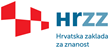 Research Projects (Call identifier: IP-2019-04)Application FormProject Proposal Full TitlePROJECT PROPOSAL ACRONYMPlease abide by the following text formatting constraints: font Open Sans or Arial, minimum font size: 10, margins (right and left margins 2.0, bottom margin 1.5), single line spacing.The Application Form consists of three parts:Part A – Applicant (pages 1-3)Part B – Project Proposal (pages 4-17)Part C – Research Group ReferencesCover Page:Name of the Applicant Name of the scientific organization at which the project will be implementedFull title of the project proposalProject duration (in months)Part A – Applicant Section a: Applicant’s track record in the last 5 years (max. 1 page), including: 1. Five publications: papers in peer reviewed scientific journals (impact factor should be provided), book chapters, conference papers, monographs, etc.2. List of projects accepted for funding, role within the project (Principal Investigator, team member etc.) and funding source3. Previous participation in CSF’s projects (state your role in the project (Principal Investigator/team member), most important publications resulting from this project and most important results)4. Guest lectures at international conferences and/or summer schools5. Other significant academic achievements.Section b: Applicant’s Curriculum Vitae (max. 2 pages, using the following template)PERSONAL INFORMATIONFirst and last name:Researcher Identification Number:Personal website:EDUCATION199? PhDName of the institution:199? MasterName of the institution:Employment201? – 201? – Position:Name of the institution:Previous employments200? – 200? – Position:Name of the institution:FELLOWSHIPS AND AWARDS200? – 200? Name of the institution:200? Name of the fellowship or award:SUPERVISION OF DOCTORAL STUDENTS AND POSTDOCTORAL RESEARCHERS 20?? – 20?? Number of graduate/doctoral theses defended/number of supervised postdoctoral researchers:Name of the institution:TEACHING ACTIVITIES 200? – Scientific area:Name of the institution:ORGANISATION OF SCIENTIFIC MEETINGS (if applicable) 201? Name of the event and your role / Type of the event / Number of participants / Country of the event:INSTITUTIONAL RESPONSIBILITIES (if applicable)201? – Body member, Name of the institution/CountryMEMBERSHIPS (e.g. scientific committees or associations; evaluation committees, journal editorial boards, etc.; specify the year and name of the institution) (if applicable):MAJOR SCIENTIFIC COLLABORATIONS (if applicable)Names of collaborators / Topic / Name of the organisation / City / Country:CAREER BREAKS (if applicable)Exact dates (from-to); please indicate the reason.Part B – Project ProposalSection a. State of the art in the research area (describe the state of the art in the research area, highlighting the most important publications.)Section b. The relation of the project proposal to the state of the art in the research area (describe the relevance of researching the proposed topic, research that you have carried out in this area thus far, the most important results and their relation to the proposed research. Principal Investigators who are already financed by the CSF should briefly state the title and objectives of the implemented project, obtained results and its relation to the proposed research.)Section c. Methodology (describe the research methodology in detail.)Section d. Work Plan (describe the research approach, the objectives of the proposed research, results and activities, adhering to the proposed structure)d1. Objectives (specify the scientific objectives of the proposed research)d2. Activities and research group (group the project activities in such a way that the research activities are mentioned first, followed by activities of recruitment and young researchers' career development, procurement of new equipment and service maintenance, training, dissemination and publication plan as well as project implementation management plan; list the research group member(s) that would implement each group of activities)d3. Expected results (specify planned results)N.B.: The objectives, activities and results listed in the Application Form must be listed in the Work Plan form in the same format.Section e. Impact of the research (describe the expected impacts of the research and contribution to the area of research and/or development of society and the economy; indicate the planned manner of dissemination and publication of the research results and type and rank of planned publications. In case of applied research, describe the potential needs for utilising research results, the groups of potential beneficiaries and the effects that can be expected in the case of their application).Section f. Resources (describe the costs of the proposed project, including the material resources that shall be provided by the Institution for the purpose of implementing the research).(Note: In order to simplify the evaluation panel’s task of assessing the resources, the information listed in the Financial Plan should also be replicated in the description of the resources.)Section g. Ethical issues The table provided in the Guidelines for Applicants lists several ethical issues. If any of the issues from the table are relatable to your research, please submit, under “Supporting documentation”, the opinion of the competent Ethical Committee on the ethics of the proposed research. If the certificate is not delivered upon submission of the project proposal, it may be requested during the evaluation and, in any case, must be delivered before commencing negotiations of the Work and Financial Plans for the project proposals recommended for financing.Part C - Research Group*It is not necessary to state the name and surname of the doctoral students and/or postdoctoral researchers if they are not employed at the time of application but their employment is planned by the project.Team members’ Curricula Vitae(see Guidelines for Applicants to the Call “Research Projects” (IP-2019-04).Name and surname of Associate 1, Scientist identification number, Curriculum Vitae (max. 1 page).Name and surname of Associate 2, Scientist identification number, Curriculum Vitae (max. 1 page).Name and surname of Associate 3, Scientist identification number, Curriculum Vitae (max. 1 page).Name and surname of Associate 4, Scientist identification number, Curriculum Vitae (max. 1 page).Name and surname of Associate 5, Scientist identification number, Curriculum Vitae (max. 1 page).References(Please provide a list of the literature that you used for drafting the project proposal. The 17-page limit of the Application Form does not include the References section).List all persons who will be involved in the implementation of the proposed research (please specify the associates (S), PhD students (D)*, postdoctoral researchers (P)* who will be employed on the project)List all persons who will be involved in the implementation of the proposed research (please specify the associates (S), PhD students (D)*, postdoctoral researchers (P)* who will be employed on the project)List all persons who will be involved in the implementation of the proposed research (please specify the associates (S), PhD students (D)*, postdoctoral researchers (P)* who will be employed on the project)List all persons who will be involved in the implementation of the proposed research (please specify the associates (S), PhD students (D)*, postdoctoral researchers (P)* who will be employed on the project)List all persons who will be involved in the implementation of the proposed research (please specify the associates (S), PhD students (D)*, postdoctoral researchers (P)* who will be employed on the project)List all persons who will be involved in the implementation of the proposed research (please specify the associates (S), PhD students (D)*, postdoctoral researchers (P)* who will be employed on the project)List all persons who will be involved in the implementation of the proposed research (please specify the associates (S), PhD students (D)*, postdoctoral researchers (P)* who will be employed on the project)First and last nameTitleInstitutionCountryYear of PhD award (if applicable)Role within the project (S, D, P)Percentage of working hours spent on the proposed project